POLOLETNÍ OPAKOVÁNÍ Z ANGLICKÉHO JAZYKA – 3. TŘÍDAWRITE NUMBERS 1-10ent -………………………       neo - ………………………  isx - ………………………………..gheit - ………………………    rethe - ……………………  oufr - ……………………………..wot - ………………………    evesn - ……………………… veif - …………………………….inen - ………………………COMPLETE THE TABLEWRITE: There is/There are       …………………………………….. A TENT.                      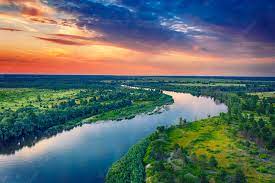 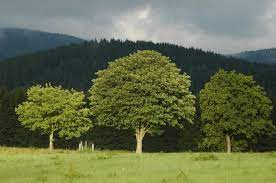 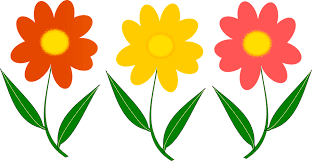        ………………………………… THREE FLOWERS.           ………………………………… SOME TREES.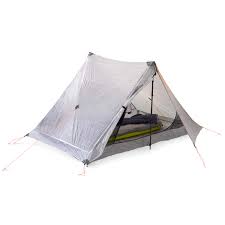         ……………………………………. A RIVER. WHAT´S THE WEATHER LIKE TODAY? COMPLETE THE SENTENCES. USE: SNOWY, WINDY, SUNNY, CLOUDY, RAINY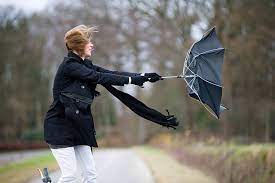 IT IS …………………………… TODAY.   IT IS …………………………… TODAY. 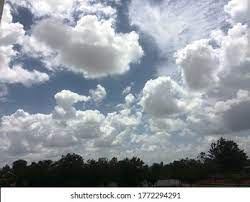 IT IS ……………………………… TODAY.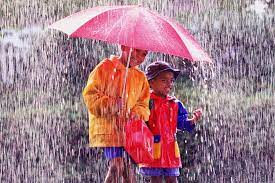 IT IS …………………………… TODAY.            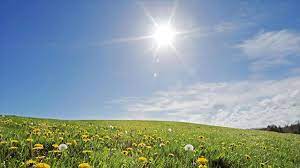 IT IS  …………………………… TODAY.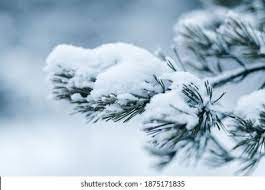 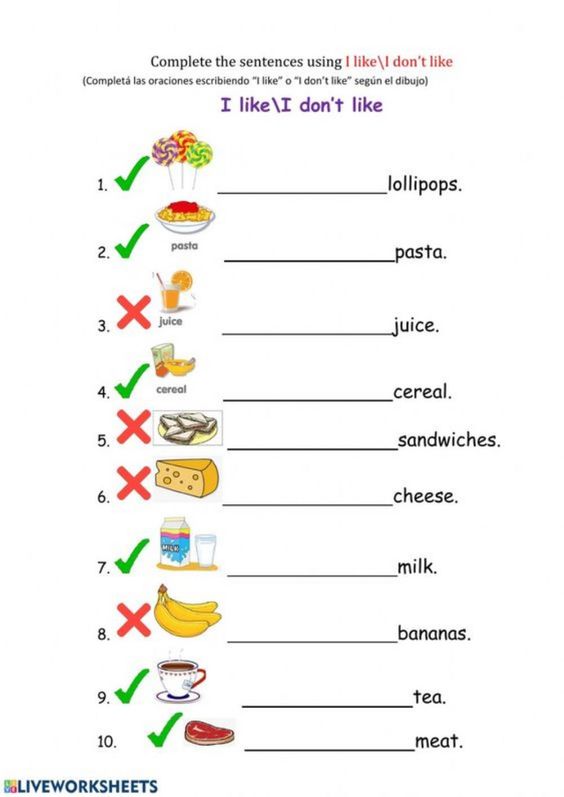 YESTERDAYTODAYTOMORROWSATURDAYFRIDAYTHURSDAYMONDAY